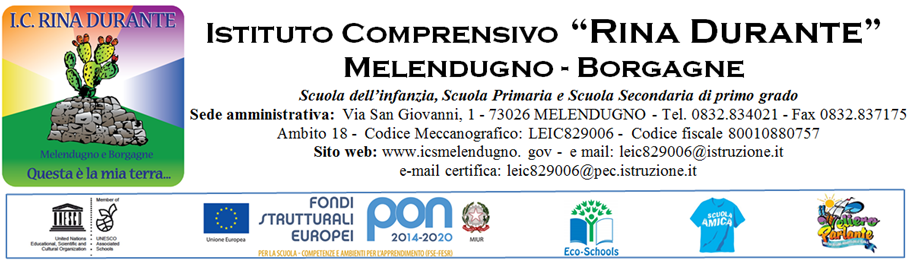 DICHIARAZIONE SOSTITUTIVA DELL’ATTO DI NOTORIETA’Assenza cause di incompatibilitàai fini dell’incarico relativo al PON 10.1.1A-FSEPON-PU-2019-166visto il D.Lgs. 14.03.2013, n.33 recante Riordino della disciplina riguardante gli obblighi di pubblicità, trasparenza e diffusione di informazioni da parte delle pubbliche amministrazioni, ed in particolare l’articolo 15 rubricato Obblighi di pubblicazione concernenti i titolari di incarichi dirigenziali e di collaborazione o consulenza; visto il D.Lgs. 08.04.2013, n.39 recante Disposizioni in materia di inconferibilità e incompatibilità di incarichi presso le pubbliche amministrazioni e presso gli enti privati in controllo pubblico,  a norma dell’articolo 1, commi 49 e 50 della L. 6 novembre 2012 n.190, ed in particolare gli articoli 20 e 21;visto il D.Lgs. 30 marzo 2001, n.165 recante Norme generali sull’ordinamento del lavoro alle dipendenze delle amministrazioni pubbliche, ed in particolare l’articolo 53 rubricato Incompatibilità, cumulo di impieghi e incarichivisto il Codice comportamento dei dipendenti pubblici approvato con D.P.R. 16 aprile 2013 n.62;vista la L.P. 19.07.1990 n.23 recante Disciplina dell’attività contrattuale e dell’amministrazione dei beni della Provincia Autonoma di Trento, ed in particolare gli articoli 39 novies e 39 undecies;consapevole delle sanzioni penali nel caso di dichiarazioni non veritiere e falsità negli atti, richiamate all’art. 76 del D.P.R 28.12.2000 n. 445,DICHIARAl’insussistenza nei propri confronti delle cause di inconferibilità e incompatibilità di incarichi presso la pubblica amministrazione ai sensi dell’articolo 20 del D.Lgs.08.04.2013, n.39.che non trovano applicazione nei propri confronti le cause di incapacità a contrarre con la pubblica amministrazione di cui agli articoli 32 ter e 32 quater del codice penale;di essere informato/a che, ai sensi e per gli effetti di cui all’articolo 13 del D.Lgs. 196/2003 e del Regolamento UE 2016/679, i dati personali raccolti saranno trattati, anche con strumenti informatici, esclusivamente nell’ambito del procedimento per il quale la presente dichiarazione viene resa;Luogo, _____________________		Firma leggibile______________________________Il/La sottoscritto/anato/a aresidente ac.a.p.Tel/cellPEC/e-mail